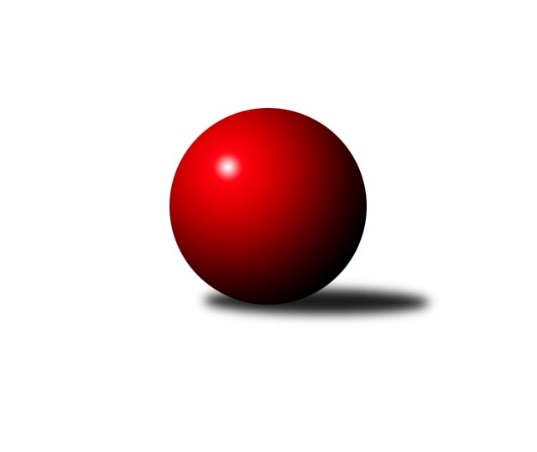 Č.18Ročník 2017/2018	24.5.2024 Meziokresní přebor - Nový Jičín, Přerov, Vsetín 2017/2018Statistika 18. kolaTabulka družstev:		družstvo	záp	výh	rem	proh	skore	sety	průměr	body	plné	dorážka	chyby	1.	TJ Spartak Bílovec˝B˝	17	14	1	2	71.0 : 31.0 	(81.5 : 54.5)	1595	29	1127	468	33.8	2.	TJ Nový Jičín ˝A˝	16	13	0	3	67.0 : 29.0 	(79.5 : 48.5)	1588	26	1106	483	28.6	3.	TJ Nový Jičín˝C˝	17	7	3	7	55.0 : 47.0 	(73.5 : 62.5)	1515	17	1066	448	31.9	4.	TJ Nový Jičín˝D˝	16	5	2	9	37.0 : 59.0 	(53.0 : 75.0)	1519	12	1083	436	40.9	.	o udržení					 	()						5.	TJ Frenštát p.R.˝A˝	15	5	2	8	39.0 : 51.0 	(52.0 : 68.0)	1556	12	1107	450	34.4	6.	Kelč˝B˝	14	5	1	8	40.0 : 44.0 	(56.5 : 55.5)	1580	11	1106	474	37.3	7.	TJ Nový Jičín˝B˝	15	1	1	13	21.0 : 69.0 	(44.0 : 76.0)	1505	3	1050	455	38.3Tabulka doma:		družstvo	záp	výh	rem	proh	skore	sety	průměr	body	maximum	minimum	1.	TJ Spartak Bílovec˝B˝	9	8	0	1	41.0 : 13.0 	(47.0 : 25.0)	1618	16	1698	1579	2.	TJ Nový Jičín ˝A˝	8	7	0	1	36.0 : 12.0 	(42.5 : 21.5)	1608	14	1638	1561	3.	TJ Nový Jičín˝C˝	8	3	2	3	27.0 : 21.0 	(34.5 : 29.5)	1558	8	1609	1496	4.	TJ Nový Jičín˝D˝	8	3	1	4	22.0 : 26.0 	(31.0 : 33.0)	1539	7	1556	1504	.	o udržení					 	()					5.	TJ Frenštát p.R.˝A˝	7	3	1	3	21.0 : 21.0 	(26.5 : 29.5)	1581	7	1639	1548	6.	Kelč˝B˝	7	2	1	4	21.0 : 21.0 	(32.0 : 24.0)	1546	5	1596	1491	7.	TJ Nový Jičín˝B˝	8	1	0	7	12.0 : 36.0 	(26.5 : 37.5)	1522	2	1565	1452Tabulka venku:		družstvo	záp	výh	rem	proh	skore	sety	průměr	body	maximum	minimum	1.	TJ Spartak Bílovec˝B˝	8	6	1	1	30.0 : 18.0 	(34.5 : 29.5)	1587	13	1608	1528	2.	TJ Nový Jičín ˝A˝	8	6	0	2	31.0 : 17.0 	(37.0 : 27.0)	1585	12	1618	1555	3.	TJ Nový Jičín˝C˝	9	4	1	4	28.0 : 26.0 	(39.0 : 33.0)	1520	9	1639	1468	4.	TJ Nový Jičín˝D˝	8	2	1	5	15.0 : 33.0 	(22.0 : 42.0)	1518	5	1566	1390	.	o udržení					 	()					5.	Kelč˝B˝	7	3	0	4	19.0 : 23.0 	(24.5 : 31.5)	1591	6	1649	1381	6.	TJ Frenštát p.R.˝A˝	8	2	1	5	18.0 : 30.0 	(25.5 : 38.5)	1548	5	1592	1435	7.	TJ Nový Jičín˝B˝	7	0	1	6	9.0 : 33.0 	(17.5 : 38.5)	1501	1	1637	1442Tabulka podzimní části:		družstvo	záp	výh	rem	proh	skore	sety	průměr	body	doma	venku	1.	TJ Spartak Bílovec˝B˝	9	8	0	1	38.0 : 16.0 	(39.5 : 32.5)	1590	16 	4 	0 	0 	4 	0 	1	2.	TJ Nový Jičín ˝A˝	8	6	0	2	33.0 : 15.0 	(38.0 : 26.0)	1587	12 	3 	0 	1 	3 	0 	1	3.	TJ Nový Jičín˝C˝	8	4	2	2	29.0 : 19.0 	(38.5 : 25.5)	1514	10 	3 	1 	0 	1 	1 	2	4.	TJ Nový Jičín˝D˝	9	4	1	4	25.0 : 29.0 	(35.0 : 37.0)	1522	9 	3 	1 	1 	1 	0 	3	.	o udržení					 	()		 	 	 	 	 	 		5.	Kelč˝B˝	9	3	1	5	24.0 : 30.0 	(37.0 : 35.0)	1565	7 	1 	1 	2 	2 	0 	3	6.	TJ Frenštát p.R.˝A˝	9	2	1	6	20.0 : 34.0 	(30.0 : 42.0)	1544	5 	2 	0 	3 	0 	1 	3	7.	TJ Nový Jičín˝B˝	8	0	1	7	11.0 : 37.0 	(22.0 : 42.0)	1510	1 	0 	0 	4 	0 	1 	3Tabulka jarní části:		družstvo	záp	výh	rem	proh	skore	sety	průměr	body	doma	venku	1.	TJ Nový Jičín ˝A˝	8	7	0	1	34.0 : 14.0 	(41.5 : 22.5)	1597	14 	4 	0 	0 	3 	0 	1 	2.	TJ Spartak Bílovec˝B˝	8	6	1	1	33.0 : 15.0 	(42.0 : 22.0)	1600	13 	4 	0 	1 	2 	1 	0 	3.	TJ Nový Jičín˝C˝	9	3	1	5	26.0 : 28.0 	(35.0 : 37.0)	1530	7 	0 	1 	3 	3 	0 	2 	4.	TJ Nový Jičín˝D˝	7	1	1	5	12.0 : 30.0 	(18.0 : 38.0)	1498	3 	0 	0 	3 	1 	1 	2 	.	o udržení					 	()		 	 	 	 	 	 	 	5.	TJ Frenštát p.R.˝A˝	6	3	1	2	19.0 : 17.0 	(22.0 : 26.0)	1570	7 	1 	1 	0 	2 	0 	2 	6.	Kelč˝B˝	5	2	0	3	16.0 : 14.0 	(19.5 : 20.5)	1576	4 	1 	0 	2 	1 	0 	1 	7.	TJ Nový Jičín˝B˝	7	1	0	6	10.0 : 32.0 	(22.0 : 34.0)	1529	2 	1 	0 	3 	0 	0 	3 Zisk bodů pro družstvo:		jméno hráče	družstvo	body	zápasy	v %	dílčí body	sety	v %	1.	Jana Hrňová 	TJ Nový Jičín˝C˝ 	14	/	16	(88%)	23	/	32	(72%)	2.	Jiří Janošek 	Kelč˝B˝ 	12	/	14	(86%)	19.5	/	28	(70%)	3.	Michal Kudela 	TJ Spartak Bílovec˝B˝ 	12	/	17	(71%)	24.5	/	34	(72%)	4.	Radek Škarka 	TJ Nový Jičín ˝A˝ 	11	/	13	(85%)	18.5	/	26	(71%)	5.	Petr Hrňa 	TJ Nový Jičín˝C˝ 	11	/	16	(69%)	20	/	32	(63%)	6.	Jan Pospěch 	TJ Nový Jičín ˝A˝ 	9	/	11	(82%)	17	/	22	(77%)	7.	Tomáš Binek 	TJ Frenštát p.R.˝A˝ 	9	/	13	(69%)	13	/	26	(50%)	8.	Ota Beňo 	TJ Spartak Bílovec˝B˝ 	9	/	14	(64%)	15.5	/	28	(55%)	9.	Milan Kučera 	TJ Frenštát p.R.˝A˝ 	8	/	15	(53%)	14	/	30	(47%)	10.	Přemysl Horák 	TJ Spartak Bílovec˝B˝ 	8	/	17	(47%)	19.5	/	34	(57%)	11.	Jiří Petr 	TJ Nový Jičín ˝A˝ 	7	/	9	(78%)	11.5	/	18	(64%)	12.	Šárka Pavlištíková 	TJ Nový Jičín˝C˝ 	6	/	9	(67%)	10	/	18	(56%)	13.	Miroslav Makový 	TJ Frenštát p.R.˝A˝ 	6	/	10	(60%)	11	/	20	(55%)	14.	Radek Chovanec 	TJ Nový Jičín ˝A˝ 	6	/	11	(55%)	14.5	/	22	(66%)	15.	Eva Telčerová 	TJ Nový Jičín˝C˝ 	6	/	15	(40%)	16.5	/	30	(55%)	16.	Nikolas Chovanec 	TJ Nový Jičín˝D˝ 	6	/	16	(38%)	13	/	32	(41%)	17.	Ivana Volná 	TJ Nový Jičín˝D˝ 	5	/	8	(63%)	10	/	16	(63%)	18.	Zdeněk Chvatík 	Kelč˝B˝ 	5	/	9	(56%)	9.5	/	18	(53%)	19.	Ján Pelikán 	TJ Nový Jičín ˝A˝ 	5	/	13	(38%)	11	/	26	(42%)	20.	Rostislav Klazar 	TJ Spartak Bílovec˝B˝ 	4	/	6	(67%)	7	/	12	(58%)	21.	Marcel Pavič 	TJ Nový Jičín˝D˝ 	4	/	7	(57%)	7	/	14	(50%)	22.	Miloš Šrot 	TJ Spartak Bílovec˝B˝ 	4	/	8	(50%)	9	/	16	(56%)	23.	Marie Pavelková 	Kelč˝B˝ 	4	/	9	(44%)	10	/	18	(56%)	24.	Petr Tichánek 	TJ Nový Jičín˝B˝ 	4	/	11	(36%)	11	/	22	(50%)	25.	Jiří Plešek 	TJ Nový Jičín˝B˝ 	4	/	12	(33%)	8	/	24	(33%)	26.	Miroslav Bár 	TJ Nový Jičín˝B˝ 	4	/	12	(33%)	6.5	/	24	(27%)	27.	Jaroslav Černý 	TJ Spartak Bílovec˝B˝ 	3	/	5	(60%)	5	/	10	(50%)	28.	Jan Mlčák 	Kelč˝B˝ 	3	/	6	(50%)	6	/	12	(50%)	29.	Jan Schwarzer 	TJ Nový Jičín˝B˝ 	3	/	6	(50%)	5.5	/	12	(46%)	30.	Tomáš Polášek 	TJ Nový Jičín ˝A˝ 	3	/	7	(43%)	7	/	14	(50%)	31.	Libor Jurečka 	TJ Nový Jičín˝D˝ 	3	/	7	(43%)	6	/	14	(43%)	32.	Martin Jarábek 	Kelč˝B˝ 	3	/	8	(38%)	5.5	/	16	(34%)	33.	Martin D´agnolo 	TJ Nový Jičín˝B˝ 	3	/	12	(25%)	8	/	24	(33%)	34.	Martin Pavič 	TJ Nový Jičín˝D˝ 	3	/	15	(20%)	12	/	30	(40%)	35.	Pavel Hedvíček 	TJ Frenštát p.R.˝A˝ 	2	/	4	(50%)	3	/	8	(38%)	36.	Jana Hájková 	TJ Nový Jičín˝C˝ 	2	/	6	(33%)	2	/	12	(17%)	37.	Martin Vavroš 	TJ Frenštát p.R.˝A˝ 	2	/	8	(25%)	6	/	16	(38%)	38.	Zdeněk Bordovský 	TJ Frenštát p.R.˝A˝ 	2	/	8	(25%)	5	/	16	(31%)	39.	Josef Tatay 	TJ Nový Jičín˝D˝ 	2	/	10	(20%)	5	/	20	(25%)	40.	Radomír Koleček 	Kelč˝B˝ 	1	/	4	(25%)	4	/	8	(50%)	41.	Lenka Žurková 	TJ Nový Jičín˝B˝ 	1	/	7	(14%)	5	/	14	(36%)	42.	Josef Chvatík 	Kelč˝B˝ 	0	/	1	(0%)	1	/	2	(50%)	43.	Zdeněk Sedlář 	Kelč˝B˝ 	0	/	1	(0%)	0	/	2	(0%)	44.	Zdeněk Zouna 	TJ Frenštát p.R.˝A˝ 	0	/	2	(0%)	0	/	4	(0%)	45.	Stanislav Pitrun 	Kelč˝B˝ 	0	/	4	(0%)	1	/	8	(13%)	46.	Jiří Hradil 	TJ Nový Jičín˝C˝ 	0	/	6	(0%)	2	/	12	(17%)Průměry na kuželnách:		kuželna	průměr	plné	dorážka	chyby	výkon na hráče	1.	Sokol Frenštát pod Radhoštěm, 1-2	1581	1098	482	29.4	(395.3)	2.	TJ Spartak Bílovec, 1-2	1569	1116	453	41.1	(392.5)	3.	TJ Nový Jičín, 1-4	1550	1092	458	33.5	(387.7)	4.	TJ Kelč, 1-2	1541	1083	457	39.9	(385.3)Nejlepší výkony na kuželnách:Sokol Frenštát pod Radhoštěm, 1-2Kelč˝B˝	1649	2. kolo	Jiří Janošek 	Kelč˝B˝	441	2. koloTJ Frenštát p.R.˝A˝	1639	15. kolo	Milan Kučera 	TJ Frenštát p.R.˝A˝	440	15. koloTJ Nový Jičín˝B˝	1637	15. kolo	Jan Schwarzer 	TJ Nový Jičín˝B˝	433	15. koloTJ Nový Jičín ˝A˝	1605	7. kolo	Miroslav Bár 	TJ Nový Jičín˝B˝	424	15. koloTJ Spartak Bílovec˝B˝	1594	10. kolo	Tomáš Binek 	TJ Frenštát p.R.˝A˝	421	15. koloTJ Frenštát p.R.˝A˝	1588	7. kolo	Michal Kudela 	TJ Spartak Bílovec˝B˝	418	10. koloTJ Frenštát p.R.˝A˝	1578	4. kolo	Jiří Petr 	TJ Nový Jičín ˝A˝	417	7. koloTJ Frenštát p.R.˝A˝	1575	2. kolo	Miroslav Makový 	TJ Frenštát p.R.˝A˝	415	15. koloTJ Frenštát p.R.˝A˝	1570	8. kolo	Jana Hrňová 	TJ Nový Jičín˝C˝	415	8. koloTJ Frenštát p.R.˝A˝	1568	10. kolo	Jan Mlčák 	Kelč˝B˝	413	2. koloTJ Spartak Bílovec, 1-2TJ Spartak Bílovec˝B˝	1698	13. kolo	Michal Kudela 	TJ Spartak Bílovec˝B˝	449	5. koloTJ Spartak Bílovec˝B˝	1631	18. kolo	Milan Kučera 	TJ Frenštát p.R.˝A˝	445	3. koloTJ Spartak Bílovec˝B˝	1619	3. kolo	Michal Kudela 	TJ Spartak Bílovec˝B˝	438	1. koloKelč˝B˝	1611	13. kolo	Ota Beňo 	TJ Spartak Bílovec˝B˝	433	3. koloTJ Spartak Bílovec˝B˝	1611	5. kolo	Michal Kudela 	TJ Spartak Bílovec˝B˝	433	13. koloTJ Spartak Bílovec˝B˝	1599	9. kolo	Jan Pospěch 	TJ Nový Jičín ˝A˝	433	11. koloTJ Spartak Bílovec˝B˝	1593	11. kolo	Rostislav Klazar 	TJ Spartak Bílovec˝B˝	431	11. koloTJ Nový Jičín ˝A˝	1592	16. kolo	Ota Beňo 	TJ Spartak Bílovec˝B˝	428	13. koloTJ Spartak Bílovec˝B˝	1590	1. kolo	Jiří Janošek 	Kelč˝B˝	426	13. koloTJ Nový Jičín ˝A˝	1589	11. kolo	Marie Pavelková 	Kelč˝B˝	422	13. koloTJ Nový Jičín, 1-4TJ Nový Jičín˝C˝	1639	16. kolo	Jan Pospěch 	TJ Nový Jičín ˝A˝	444	2. koloTJ Nový Jičín ˝A˝	1638	4. kolo	Jana Hrňová 	TJ Nový Jičín˝C˝	440	6. koloTJ Nový Jičín ˝A˝	1632	14. kolo	Petr Hrňa 	TJ Nový Jičín˝C˝	439	17. koloTJ Nový Jičín ˝A˝	1623	10. kolo	Radek Škarka 	TJ Nový Jičín ˝A˝	438	10. koloTJ Nový Jičín ˝A˝	1618	5. kolo	Petr Hrňa 	TJ Nový Jičín˝C˝	436	16. koloTJ Nový Jičín ˝A˝	1616	12. kolo	Jan Pospěch 	TJ Nový Jičín ˝A˝	431	12. koloTJ Nový Jičín˝C˝	1613	2. kolo	Jan Pospěch 	TJ Nový Jičín ˝A˝	431	17. koloTJ Nový Jičín˝C˝	1609	4. kolo	Petr Hrňa 	TJ Nový Jičín˝C˝	428	9. koloTJ Spartak Bílovec˝B˝	1608	15. kolo	Jan Schwarzer 	TJ Nový Jičín˝B˝	427	18. koloTJ Nový Jičín ˝A˝	1607	17. kolo	Radek Škarka 	TJ Nový Jičín ˝A˝	426	17. koloTJ Kelč, 1-2TJ Spartak Bílovec˝B˝	1602	6. kolo	Michal Kudela 	TJ Spartak Bílovec˝B˝	443	6. koloKelč˝B˝	1596	1. kolo	Jan Mlčák 	Kelč˝B˝	436	17. koloKelč˝B˝	1593	14. kolo	Ivana Volná 	TJ Nový Jičín˝D˝	429	1. koloTJ Frenštát p.R.˝A˝	1592	17. kolo	Radek Škarka 	TJ Nový Jičín ˝A˝	424	3. koloTJ Nový Jičín ˝A˝	1555	3. kolo	Marie Pavelková 	Kelč˝B˝	424	1. koloKelč˝B˝	1547	9. kolo	Jiří Janošek 	Kelč˝B˝	424	14. koloTJ Frenštát p.R.˝A˝	1545	9. kolo	Jiří Janošek 	Kelč˝B˝	423	1. koloKelč˝B˝	1536	17. kolo	Marie Pavelková 	Kelč˝B˝	422	17. koloKelč˝B˝	1532	6. kolo	Milan Kučera 	TJ Frenštát p.R.˝A˝	417	17. koloTJ Nový Jičín˝D˝	1530	1. kolo	Jiří Janošek 	Kelč˝B˝	417	3. koloČetnost výsledků:	6.0 : 0.0	6x	5.0 : 1.0	12x	4.0 : 2.0	8x	3.0 : 3.0	5x	2.0 : 4.0	10x	1.0 : 5.0	12x	0.0 : 6.0	1x